Nőként vállalkozni túlmutat a gazdasági kérdésekenA VOSZ Női Vállalkozói Szekció és a SEED Alapítvány közös rendezvénysorozatának első eseményét tartják „Nőként vállalkozni túlmutat a gazdasági kérdéseken” címmel október 11-én.A rendezvényen lehetőség nyílik rá, hogy a női vállalkozók megismerjék és a későbbiekben támogassák egymást. A gazdasági kérdések megvitatása mellett cél a tanulás, az inspirálódás, a női vállalkozói kultúra formálása.Beszélgetőpartnerek:Dr. Oborni Katalin, a HÉTFA Kutatóintézet szenior projektmenedzsere,Lakatosné Lukács Zsuzsanna, a SEED Alapítvány ügyvezetője és a VOSZ Női Vállalkozói Szekció elnöke,Gláser-Katona Zsuzsanna, a Brand Way & Compass Kft. ügyvezetője és a VOSZ Női Vállalkozói Szekció társelnöke.Téma: Nőként vállalkozni – túlmutat a gazdasági kérdéseken.A nők vállalkozásindítási motivációi sokrétűek, ahol a profitszerzés mellett, vagy inkább helyett, olyan dimenziók játszanak szerepet, mint szakemberként, munkavállalóként már nem tud továbblépni a céges ranglétrán, anyaként a rugalmas foglalkoztatás keretét adja, egyetlen ügyfél kiszolgálására jön létre, vagy beszáll a családi vállalkozásba. Ezek a vállalkozók a „szokásos” vállalkozói kihívások mellett nagyobb arányban néznek szembe a munka-magánélet egyensúlytalanságával.A HÉTFA Kutatóintézet által vezetett nemzetközi konzorcium e témában idén végzett legfrissebb kutatási eredményeit is ismertetik a fórumon.A fórumon VOSZ-tagságtól függetlenül bárki részt vehet, a részvétel ingyenes, de előzetes regisztrációhoz kötött.Időpont: 2023. október 11., 11:15 – 12:30.Helyszín: VOSZ központi székháza (1065 Budapest, Bajcsy-Zsilinszky út 53.) vagy ZOOMRegisztráció és további információ: https://seed.hu/online-vallalkozoi-forum-jelentkezes/ és https://seed.hu/szolgaltatasok/online-vallalkozoi-forum/Sajtókapcsolat:+36 1 414 2181center@vosz.huEredeti tartalom: Vállalkozók és Munkáltatók Országos SzövetségeTovábbította: Helló Sajtó! Üzleti SajtószolgálatEz a sajtóközlemény a következő linken érhető el: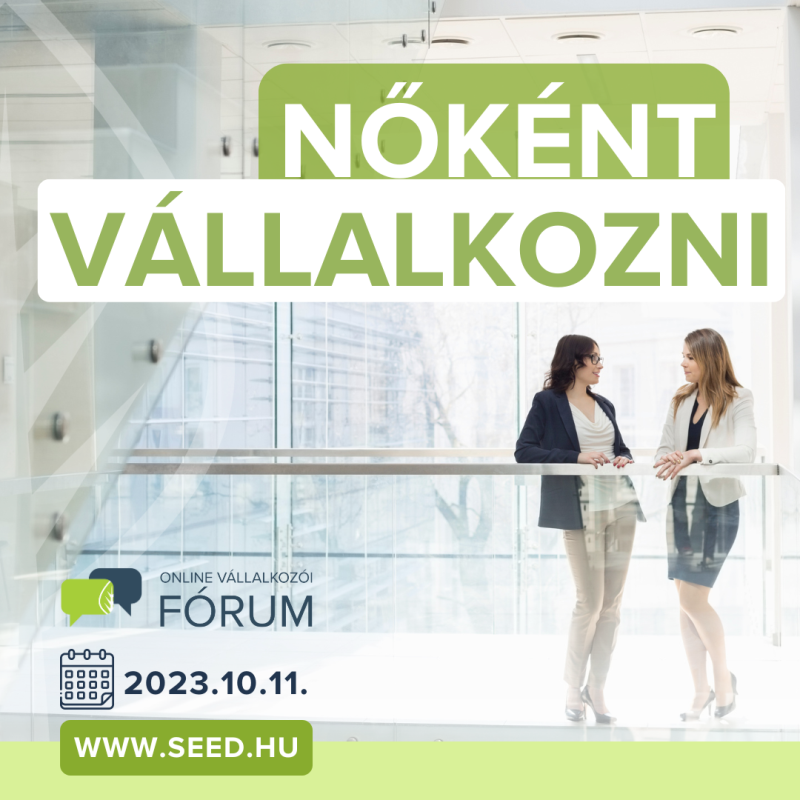 © VOSZ, SEED Alapítvány